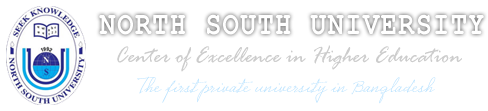 School of BusinessDepartment of Marketing & International BusinessOthers (Reference Books, CD ROMS, DVDs, e-Library, Internet, Articles, …)The course is assessed by means of two midterms, one final, one final project with presentation and several quizzes and assignments both individual and group. Students are expected to actively involve and take initiative for their own learning experience.Please Refer to NSU Student Handbook, Section: “Grading Policy”Note: The instructor reserves the right to make changes to the syllabus if necessary.Syllabus is subject to change. Any form of change will be notified in the classNo make-up exam is allowed in my course                Together we will make the semester a fun one  Course Name:  Digital Marketing and Social Networking For BusinessCourse Code & Section No:MKT 330Semester:FALL 2018Instructor & Department Information Instructor & Department Information Instructor Name:Emran MohammadEmran MohammadOffice LocationNAC 725NAC 725Office Hours:MW: 1:00pm – 2:30 pmR: 11:00 am – 1:00 pmA: 2:40 pm – 6:00 pmMW: 1:00pm – 2:30 pmR: 11:00 am – 1:00 pmA: 2:40 pm – 6:00 pmEmail Address:emran.mohammad@yahoo.com emran.mohammad@yahoo.com Department: Marketing & International BusinessMarketing & International BusinessLinks:North South University Website: http://www.northsouth.eduSchool of Business Website: http://www.northsouth.edu/academic/sbe/North South University Website: http://www.northsouth.eduSchool of Business Website: http://www.northsouth.edu/academic/sbe/Course & Section Information Course & Section Information Class Time & LocationMW: 2:40 pm – 4:10 pm (NAC 314)RA: 1:00 pm – 2:30 pm (NAC 506)MW: 2:40 pm – 4:10 pm (NAC 314)RA: 1:00 pm – 2:30 pm (NAC 506)Course Prerequisite(s)MKT 202MKT 202Course Credit Hours3:03:0Course DescriptionThe purpose of this unit is for students to acquire the skills necessary to develop and implement strategies for new-generation marketing and business development opportunities within their organizations. This unit is designed to introduce students to conceptualizing, developing and using marketing computer-mediated environments (CMEs). Students are introduced to the concept of e-business marketing as a metaphor for skills and capabilities required for twenty-first century marketers, based around marketing orientation as customer value creation using CMEs, and viewing marketing as a set of information flows using new and emerging electronic business technologies. The purpose of this unit is for students to acquire the skills necessary to develop and implement strategies for new-generation marketing and business development opportunities within their organizations. This unit is designed to introduce students to conceptualizing, developing and using marketing computer-mediated environments (CMEs). Students are introduced to the concept of e-business marketing as a metaphor for skills and capabilities required for twenty-first century marketers, based around marketing orientation as customer value creation using CMEs, and viewing marketing as a set of information flows using new and emerging electronic business technologies. Course ObjectivesThis unit prepares students for a globalized world of scientific and technological advances. In this unit, students will learn about the dynamic world of digital marketing. They will develop knowledge and understanding of the fundamentals of e-business marketing principles, which they can implement to support the strategy, desired goal and sustainable growth for both organizations and society at large.This unit prepares students for a globalized world of scientific and technological advances. In this unit, students will learn about the dynamic world of digital marketing. They will develop knowledge and understanding of the fundamentals of e-business marketing principles, which they can implement to support the strategy, desired goal and sustainable growth for both organizations and society at large.Student Learning OutcomesOn successful completion of this course, the students should be able to:Understand the concepts and approaches to E-Business MarketingUnderstand contemporary and emerging skills and capabilities required for Marketing in the digital ageUnderstand the new marketing philosophies and practices in areas such as OnlineAdvertising, Search-Engine Marketing, Collaborative and Social MediaExplore and develop insights and strategic conversation on new and emerging e-business technologies, products and servicesOn successful completion of this course, the students should be able to:Understand the concepts and approaches to E-Business MarketingUnderstand contemporary and emerging skills and capabilities required for Marketing in the digital ageUnderstand the new marketing philosophies and practices in areas such as OnlineAdvertising, Search-Engine Marketing, Collaborative and Social MediaExplore and develop insights and strategic conversation on new and emerging e-business technologies, products and servicesLearning Resources And Textbook(s) Author Title Edition Main Text Book:Strauss, J., & Frost, R. (2014). Additionally Similar Topic Covered By: Reading List:Recommended texts:E-Marketing: International Version: Pearson Education. (ISBN-13: 9780132953443). This text can be purchased from the NSU Book Shop. A list of supplementary readings will be provided. Students are required to obtain those articles by going to NSU book Shop and accessing the relevant journals.In addition to the required readings, students are strongly encouraged to read widely in the area and to particularly use the World-Wide-Web as a powerful source of research in this subject. Other recommended texts include:Li, C., & Bernoff, J. (2011). Groundswell: Winning in a world transformed by social technologies (expanded and revised ed.). Boston, Massachusetts: Harvard Business Review Press.Anderson, C. (2009). The Long Tail: How endless choice is creating unlimited demand. London: Random House Business Book.7th EditionResource TypeDescription TypeCommentsPower point slides/ Handouts/InternetInformation about marketing information and practicesNewspaper Articles, websites, videos, other form of articlesThe instructor will provide and/or direct to the sources.Teaching Strategy (Online, classroom, blended, self directed through CD, web-based courses and DVD…)Assessment Strategy and Grading SchemeAssessment Strategy and Grading SchemeGrading toolPointsResearch`10%Individual Participation5%E-Business Plan and Presentation20%3 Quizzes (Best 2)10%Midterm Exam 115%Midterm Exam 215%Final Exam20%Attendance 5%Total 100%Classroom Rules of ConductYou cannot use your laptops in the class for class related workUse of cell phones in class is not permitted.Students are advised to frequently refer to the Student Handbook of North South University on the following link:Academic Integrity Policy: School of Business does not tolerate academic dishonesty by its students.  At minimum, students must not be involved in cheating, copyright infringement, submitting the same work in multiple courses, significant collaboration with other individuals outside of sanctioned group activities, and fabrications.Students are advised that violations of the Student Integrity Code will be treated seriously, with special attention given to repeated offences.  Please Refer to NSU Student Handbook, Sections: “Disciplinary Actions” and “Procedures and Guidelines”Explore and develop insights and strategic conversation on new and emerging e-business technologies, products and servicesResearchYou are required to select one Bangladesh based company that has a strong online presence. Your job is to study their online activities, talk to the organization and find out where, why and how are they doing their online marketing and whether it did them any good? You are required to select one Bangladesh based company that has a strong online presence. Your job is to study their online activities, talk to the organization and find out where, why and how are they doing their online marketing and whether it did them any good? Attendance and Class Participation PolicyStudents need to be present in all the classes if he or she aspires a good grade. Class participation is different from class attendance. As this is a marketing course, students should practice participating in class discussions. Logical, creative and innovative participation will lead to 5% marks. In addition to this class behavior and punctuality will also affect this mark.Communication PolicyAll communications should take place using the instructor’s email. In addition, students can communicate in the class or during the instructor’s office hours.Appropriate Use PolicyAll members of the North South University community must use electronic communications in a responsible manner. The University may restrict the use of its computers and network systems for electronic communications subject to violations of university policies/codes or local laws or national laws. Also, the university reserves the right to limit access to its networks through university-owned or other computers, and to remove or limit access to material posted on university-owned computers. Students With Special NeedsNorth South University will provide educational opportunities that ensure fair, appropriate and reasonable accommodation to students who have disabilities/special needs that may affect their ability to participate in course activities or meet course requirements. Students with disabilities are encouraged to contact their instructors to ensure that their needs are met. The University through its Special Need section will exert all efforts to accommodate special needs.  Special Needs SectionTelephones:                                  Location:Email: Please Refer to NSU Student Handbook, Section: “Special Needs Services”The above service is not in place now but will be developed in the near future.Students Support and Learning ResourcesSOB-Learning Center:The University Student Learning Support Center (SLSC): These centers provide academic support services to students at NSU. The SLSC is a supportive environment where students can seek assistance with academic coursework, writing assignments, transitioning to college academic life, and other academic issues. SLSC programs include: Peer Tutoring, the Writing Lab, Writing Workshops, and Academic Success Workshops. Students may also seek confidential academic counseling from the professional staff at the Center.Students Learning & Support Center (SLSC)Tel: Fax: Location: E-mail: This service will be available in the near future.Students Complaints PolicyStudents at North South University have the right to pursue complaints related to faculty, staff, and other students.  The nature of the complaints may be either academic or non-academic.  For more information about the policy and processes related to this policy, you may refer to the student handbook. Detailed Class ScheduleClassChapterAgenda01Introductory ClassIntroductory Class02Chapter 1Past, Present, and Future03Chapter 2Strategic E-Marketing Planning & E-Business Models 04Chapter 3The E-Marketing Plan05Chapter 4Global E-Markets06Chapter-5Quiz 1 (Chapter 1,2,3,4)06Chapter-5Ethical and Legal Issues07Chapter 5 ContinuesEthical and Legal Issues (Part II)08Chapter 6E-Marketing Research09Mid I (Chapter 1,2,3,4,5,6)Mid I (Chapter 1,2,3,4,5,6)10Chapter 7Connected Consumers Online11Chapter 7 ContinuesConnected Consumers Online (Part II)12Chapter 8 Segmentation, Targeting, Differentiation, and Positioning Strategies (Part I) 13 Chapter 8 Continues Segmentation, Targeting, Differentiation, and Positioning Strategies (Part II) 14Chapter 9Product: The Online Offer15In class ExerciseQuiz 2 (Chapter 7,8,9)15In class ExerciseDemonstration Class on E-business Plan16Chapter 10Price: The Online Value 17Chapter 11 The Internet for Distribution18Chapter 11 The Internet for Distribution (Part II)Mid II (Chapter 7, 8, 9, 10,11)Mid II (Chapter 7, 8, 9, 10,11)Mid II (Chapter 7, 8, 9, 10,11)19Presentation on Concept Paper and Group Presentation TacticsPresentation on Concept Paper and Group Presentation Tactics20Chapter 12,13,14E-Marketing Communication: Owned MediaE-Marketing Communication: Paid MediaE-Marketing Communication: Earned Media (Part-1)21Chapter 12,13,14E-Marketing Communication: Owned MediaE-Marketing Communication: Paid MediaE-Marketing Communication: Earned Media (Part-2)22Chapter 12,13,14E-Marketing Communication: Owned MediaE-Marketing Communication: Paid MediaE-Marketing Communication: Earned Media (Part-3)23Chapter 15Quiz 3 (Chapter 12,13,14)23Chapter 15Customer Relationship Management24Chapter 15Customer Relationship Management (Part-2)Review ClassReview ClassPresentation Day Presentation Day Presentation Day Final Exam (Chapter 12,13,14,15)Final Exam (Chapter 12,13,14,15)Final Exam (Chapter 12,13,14,15)